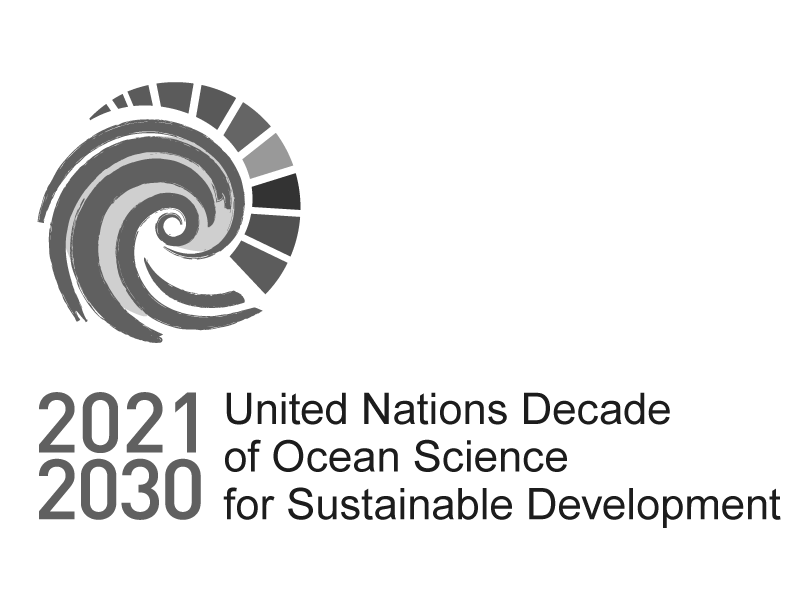 This form should only be used to request for endorsement of a Decade Contribution. These submissions are accepted on a rolling basis, however contributions related to Call for Decade Actions No. 07/2024 should be submitted before 31 August 2024.Please read the Ocean Decade Implementation Plan and Summary for further information.For requests for endorsement for other Decade Actions, please visit this webpage. Important Information:Please note that all character limits include spaces.Please find the PDF and Word versions of the form here. Please note that these are for your use only, e.g. to help prepare your submission. Only submissions sent via the online form will be accepted.If you need a copy of your responses please email us at oceandecade@unesco.org with the exact full name and contact name of your submission. Please be aware that it may take some time to provide you with the download.For any questions please contact oceandecade@unesco.org with “Contribution Submission” in the subject line.1. Lead Institution NameThe lead institution is the one responsible for the contribution and where the lead contact is affiliated to.2. Lead Institution Type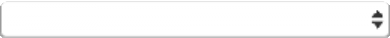 3. Lead Institution Physical AddressStreet AddressTown/CityPostal/Zip Code4. Lead Institution Country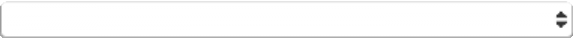 5. Is your institution based in a Least Developed Country, Small Island Developing State, or AfricaPlease find a list of SIDS here: https://www.un.org/ohrlls/content/list-sidsPlease find a list of LDCs here: https://www.un.org/development/desa/dpad/least-developed-country-category/ldcs- at-a-glance.html Yes No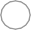 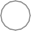 6. Lead Institution Website7. Lead Institution Primary ContactThis is the person responsible for the proposal and who will be directly contacted in future communications throughout the review process, and will be expected to sign the letter of endorsement should your application be successful.First NameLast Name8. Lead institution primary contact gender Male  Female Prefer not to say9. Lead Institutional Contact Email Address10. Email contact of person completing surveyThis person might not be the same as the lead institutional contact, but will be someone we will include in future communications throughout the review process.11. Partner Institution NamesPlease provide the names of up to five partner lead institutions. Other partner details can be provided in the supplementary information section.Partner No. 1 Institution namePartner No. 2 Institution namePartner No. 3 Institution namePartner No. 4 Institution namePartner No. 5 Institution name12. Partner focal points' contact detailsPlease provide the full name of the focal point person in the partner institution and their email address.Partner No.1 Focal point contact detailsPartner No.2 Focal point contact detailsPartner No.3 Focal point contact detailsPartner No.4 Focal point contact detailsPartner No.5 Focal point contact details13. Partner Institution CountriesPartner Institution Country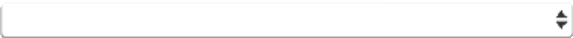 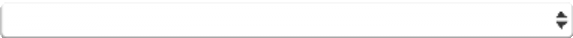 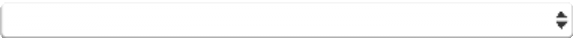 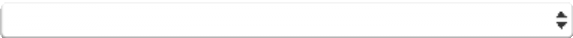 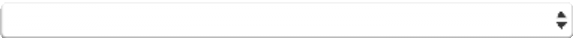 14. Name of Decade ContributionThe public facing name used to refer to your contribution. Your Action name must be fewer than 50 characters.Short name or acronym of Decade ContributionUnder Call for Decade Actions No. 07/2024, the solicitation for Contributions is focused on in-kind or financial resources that could support:priority needs of the endorsed 23 Decade Programmes participating in this Call;priority needs of Decade Collaborative Centres and Decade Coordination Offices and support to the establishment of new Decade Collaborative Centres and Decade Coordination Offices;capacity development initiatives to contribute to the Ocean Decade Capacity Development Facility.* 16. If your proposal is in response to the Call for Decade Action No. 07/2024, please select the focus area.If your proposal is not in response to the Call, please select the last option. Priority needs of the endorsed Programmes Priority needs of DCCs and DCOs and support to the establishment of new DCCs and DCOs Capacity development initiatives to contribute to the Ocean Decade Capacity Development Facility My proposal is not in response to the Call for Decade Action No. 07/202417. Your proposal is a direct contribution to which Decade programme(s)?NOTE: Make sure to read Annex II of the Guidance Note to understand the need of the participating programme before proceeding with your application.9. Global Ocean Corps and Conveyor15. Early Career Ocean Professionals Programme (ECOPs)17. Marine Life 203026. Ocean Biomolecular Observing Network (OBON)63. Fisheries Strategies for Changing Oceans and Resilient Ecosystems by 2030 (FishSCORE)64. Empowering Women for the United Nations Decade of Ocean Science for Sustainable Development76. Global Ocean Oxygen Decade (GOOD)90. Sustainability of Marine Ecosystems through global knowledge networks (SmartNET)97. An Observing Air-Sea Interactions Strategy (OASIS)109. The Hydrous presents: The Decade of Ocean Empathy118. SUstainability, Predictability and REsilience of Marine Ecosystems (SUPREME)129. Deep Ocean Observing Strategy (DOOS)137. Digital Twins of the Ocean (DITTO)172. Global Ecosystem for Ocean Solutions (GEOS)189. Joint Exploration of the Twilight Zone Ocean Network (JETZON)219. Ocean Acidification Research for Sustainability8.2 Global Ocean Negative Carbon Emission (Global ONCE)18.2 Ocean to climate Seamless Forecasting system (OSF)1.3 Nutrition sensitive marine aquaculture in Africa (AfriMAQUA)12.4 Digital Deep-sea Typical Habitats (Digital DEPTH)6.5. Nutrient Pollution – Global Action Network (NP-GAN)  UN5. Ocean Best Practices for the Decade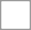  UN26. GEMS Ocean Programme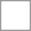 18. Have you contacted the programme(s) during the development of your proposal? Yes No19. Is your Contribution in the form of support to an existing Decade Coordination Office or Decade Collaborative Centre or for the creation of a new Decade Coordination Office or Decade Collaborative Centre?Please see Annex III of the Guidance Note. Yes  No20. Have you contacted any relevant decentralized coordination structure(s) (Decade Coordination Office or Decade Collaborative Centre) in the development of your proposal? Full list can be found here. No Not relevant Yes. Please inform which one and briefly summarise the results of the discussion.21. Is your proposal in relation to support to the Ocean Decade Capacity Development Facility?Please see Annex IV of the Guidance Note. Yes No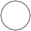 22. Summary of Decade ActionThis summary will be used publicly on the Ocean Decade Network should your contribution be endorsed. (max. 1000 characters)23. When will your proposed Contribution start and end?Please use the first of the month in which your Contribution will start if you do not have a specific start date.Start DateDate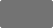 End DateDate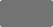 24. Please provide details on how your proposal aligns with the following Ocean Decade endorsement criteria.Please keep in mind that this section is essential to the evaluation of your application, and therefore please be as objective and explanatory as possible. In case a criterion does not align with your proposal, please provide 2 to 3 sentences on why not (max. 5000 characters per criteria)Contributes to achieving one or more of the following Decade objectives: Objective 1: Identify critical ocean knowledge; Objective 2: Build capacity and generate knowledge; Objective 3: Increase the use of ocean knowledge.Accelerates the generation or use of knowledge and understanding of the ocean, with a specific focus on knowledge that will contribute to the achievement of the SDGs and complementary policy frameworks and initiatives.Is co-designed and/or co-delivered by knowledge generators and users, and thus facilitating the uptake of science and ocean knowledge for policy, decision-making, management and/or innovation.Ensures that all data and resulting knowledge are provided in an open access, shared, discoverable mannerStrengthens existing or creates new partnerships across nations and/or between diverse ocean actors, including users of ocean science.Contributes toward capacity development, including, but not limited to, beneficiaries in SIDS, LDCs and LLDCs.Overcomes barriers to diversity and equity, including gender, generational and geographic diversity.Collaborates with and engages local and indigenous knowledge holders.* 25. Please select all countries in which the Decade Action will be implemented.Austria Azerbaijan Bahamas Bahrain Bangladesh Barbados Belarus Belgium Belize Benin BhutanBolivia (Plurinational State of) Bosnia and Herzegovina BotswanaBrazilBritish Virgin Islands Brunei Darussalam BulgariaBurkina Faso Burundi Cabo Verde Cambodia Cameroon CanadaCentral African Republic (CAR)Chad Chile China Colombia Comoros CongoCook Islands Costa Rica Cote d'Ivoire Croatia CubaHonduras Hungary Iceland India IndonesiaIran (Islamic Republic of) IraqIreland Israel Italy Jamaica Japan JordanKazakhstan Kenya Kiribati Kuwait KyrgyzstanLao People’s Democratic RepublicLatvia Lebanon Lesotho Liberia LibyaLiechtenstein Lithuania Luxembourg Madagascar Malawi Malaysia Maldives MaliMaltaMarshall Islands Mauritania MauritiusRepublic of Moldova RomaniaRussian Federation RwandaSaint Kitts and Nevis Saint LuciaSaint Vincent and the GrenadinesSamoaSan MarinoSao Tome and Principe Saudi ArabiaSenegal Serbia Seychelles Sierra Leone Singapore Sint Maarten Slovakia SloveniaSolomon Islands SomaliaSouth Africa South Sudan SpainSri Lanka Sudan Suriname Sweden SwitzerlandSyrian Arab Republic TajikistanThailand Timor-Leste TogoTongaTrinidad and TobagoCyprus CzechiaDemocratic People’s Republic of KoreaDemocratic Republic of the CongoDenmark Djibouti DominicaDominican Republic EcuadorEgyptEl Salvador Equatorial Guinea EritreaEstonia Eswatini Ethiopia Fiji Finland France GabonMexicoMicronesia (Federated States of)Monaco Mongolia Montenegro Morocco Mozambique Myanmar Namibia NauruNepalNetherlands (Kingdom of the) New ZealandNicaragua Niger NigeriaNorth Macedonia NorwayOman PakistanTunisia Türkiye Turkmenistan Tuvalu Uganda UkraineUnited Arab Emirates (UAE)United Kingdom of Great Britain and Northern Ireland (UK)United Republic of TanzaniaUnited States of America (USA)Uruguay Uzbekistan VanuatuVenezuela, Bolivarian Republic ofViet Nam Yemen Zambia Zimbabwe* 26. Please select all ocean basins in which the Decade Action will be implemented. North Atlantic Ocean  South Atlantic Ocean  North Pacific Ocean  South Pacific Ocean  Indian Ocean Arctic Ocean  Southern Ocean Mediterranean SeaOther (including regional seas)* 27. Please select which of the Decade Outcomes your Decade Action contributes to (max. 3) Outcome 1: A clean ocean where sources of pollution are identified and reduced or removed. Outcome 2: A healthy and resilient ocean where marine ecosystems are understood, protected, restored and managed. Outcome 3: A productive ocean supporting sustainable food supply and a sustainable ocean economy. Outcome 4: A predicted ocean where society understands and can respond to changing ocean conditions.  Outcome 5: A safe ocean where life and livelihoods are protected from ocean-related hazards. Outcome 6: An accessible ocean with open and equitable access to data, information and technology and innovation. Outcome 7: An inspiring and engaging ocean where society understands and values the ocean in relation to human wellbeing and sustainable development.* 28. Please select which of the Decade Challenges your Decade Action contributes to (max. 3) Challenge 1: Understand and map land and sea-based sources of pollutants and contaminants and their potential impacts on human health and ocean ecosystems, and develop solutions to remove or mitigate them. Challenge 2: Understand the effects of multiple stressors on ocean ecosystems, and develop solutions to monitor, protect, manage and restore ecosystems and their biodiversity under changing environmental, social and climate conditions. Challenge 3: Generate knowledge, support innovation, and develop solutions to optimise the role of the ocean in sustainably feeding the world’s population under changing environmental, social and climate conditions. Challenge 4: Generate knowledge, support innovation, and develop solutions for equitable and sustainable development of the ocean economy under changing environmental, social and climate conditions. Challenge 5: Enhance understanding of the ocean-climate nexus and generate knowledge and solutions to mitigate, adapt and build resilience to the effects of climate change across all geographies and at all scales, and to improve services including predictions for the ocean, climate and weather. Challenge 6: Enhance multi-hazard early warning services for all geophysical, ecological, biological, weather, climate and anthropogenic related ocean and coastal hazards, and mainstream community preparedness and resilience. Challenge 7: Ensure a sustainable ocean observing system across all ocean basins that delivers accessible, timely, and actionable data and information to all users. Challenge 8: Through multi-stakeholder collaboration, develop a comprehensive digital representation of the ocean, including a dynamic ocean map, which provides free and open access for exploring, discovering, and visualizing past, current, and future ocean conditions in a manner relevant to diverse stakeholders. Challenge 9: Ensure comprehensive capacity development and equitable access to data, information, knowledge and technology across all aspects of ocean science and for all stakeholders. Challenge 10: Ensure that the multiple values and services of the ocean for human wellbeing, culture, and sustainable development are widely understood, and identify and overcome barriers to behaviour change required for a step change in humanity’s relationship with the ocean.* 29. In addition to SDG 14 (Life below water), which we assume is relevant to all Decade Actions, please indicate which of the other Sustainable Development Goals your Decade Action contributes to GOAL 1: No Poverty.  GOAL 2: Zero Hunger GOAL 3: Good Health and Well-being  GOAL 4: Quality Education GOAL 5: Gender Equality GOAL 6: Clean Water and Sanitation  GOAL 7: Affordable and Clean Energy GOAL 8: Decent Work and Economic Growth  GOAL 9: Industry, Innovation and Infrastructure  GOAL 10: Reduced Inequality GOAL 11: Sustainable Cities and Communities GOAL 12: Responsible Consumption and Production  GOAL 13: Climate Action GOAL 15: Life on Land GOAL 16: Peace and Justice Strong Institutions  GOAL 17: Partnerships to achieve the Goal* 30. Is your contribution: Financial  In-kindFinancial and In-kind31. Total Budget estimate for the Decade Contribution to the nearest whole number with no punctuation.32. Please indicate the currency of the above budget.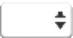 33. Please confirm that you have full budgetary resources for your contribution. I confirm that I have the full budgetary resources for my contribution.34. Please describe any in-kind resources you will be contributing to the DecadeIf this is not applicable, please indicate with ‘N/A’35. How do you benefit from having your Contribution endorsed by the Ocean Decade?(max. 2000 characters)36. What are key outcomes of your Contribution?(max. 2000 characters)37. What are key activities that you will carry out in the first 3 years of your Decade Contribution?(max. 5000 characters)38. Please describe the management structure which will be used to coordinate your Decade Action(max. 2000 characters)39. Please provide any supplementary information you would like reviewers to take into account as they review your Decade Contribution. This may include details of additional partners.There is a character limit of 5000.All CountriesGambia (Republic of The)PalauAfghanistanGeorgiaPalestineAlbaniaGermanyPanamaAlgeriaGhanaPapua New GuineaAndorraGreeceParaguayAngolaGrenadaPeruAnguillaGuatemalaPhilippinesAntigua and BarbudaGuineaPolandArgentinaGuinea-BissauPortugalArmeniaGuyanaQatarAustraliaHaitiRepublic of Korea